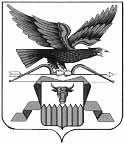 МИНИСТЕРСТВО  КУЛЬТУРЫЗАБАЙКАЛЬСКОГО КРАЯП Р И К А Зот «08»  апреля  2013г.                      г.Чита                             №_26/ОД___О проведении открытого публичного конкурса среди имеющих государственную аккредитацию образовательных учреждений среднего профессионального образования на установление контрольных цифр приема граждан для обучения по программам среднего профессионального образования за счет средств бюджета Забайкальского края на 2013 годВ соответствии с Федеральным законом от 29 декабря 2012 года  № 273-ФЗ «Об образовании в Российской Федерации», Федеральным законом от 16.11.2011, № 318-ФЗ «О внесении изменений в отдельные законодательные акты Российской Федерации в части установления имеющим государственную аккредитацию образовательным учреждениям среднего профессионального и высшего профессионального образования контрольных цифр приема граждан для обучения за счет средств соответствующих бюджетов бюджетной системы Российской Федерации», Законом Российской Федерации от 10.07.1992 № 3266-1 «Об образовании» и приказом Министерства образования, науки и молодежной политики Забайкальского края от 19 марта 2012 года  № 460 «Об утверждении Порядка установления имеющим государственную аккредитацию образовательным учреждениям среднего профессионального и высшего профессионального образования контрольных цифр приема граждан для обучения за счет средств бюджета Забайкальского края» приказываю:1. Объявить открытый публичный конкурс среди имеющих государственную аккредитацию образовательных учреждений среднего профессионального образования на установление контрольных цифр приема граждан для обучения за счет средств бюджета Забайкальского края на 2013 год (далее – конкурс).2. Утвердить объявление о конкурсе (прилагается).3. Опубликовать объявление, указанное в пункте 2 настоящего приказа, в газете «Азия-экспресс» и разместить на официальном сайте Министерства  культуры Забайкальского края в информационно-телекоммуникационной сети «Интернет». 4. Кашпур И.Н., главному специалисту  управления  по реализации государственной политики,  организовать проведение конкурса в установленные сроки.5. Контроль за исполнением настоящего приказа возложить на М.К. Ушакову,  заместителя руководителя. И.о. министра культуры						         В.К. КолосовМ.К. Ушакова 28 34 57УТВЕРЖДЕНОприказом Министерства культуры Забайкальского краяот 01 апреля 2013 года № 245ОБЪЯВЛЕНИЕоб открытом публичном конкурсе среди имеющих государственную аккредитацию образовательных учреждений среднего профессионального образования  на установление контрольных цифр приема граждан для обучения по образовательным программам среднего профессионального образования за счет средств бюджета Забайкальского края на 2013 год	1. В соответствии с пунктом 2 статьи 42 Закона Российской Федерации от 10 июля . № 3266-1 "Об образовании" Министерство  культуры Забайкальского края (далее – Министерство) проводит конкурс среди имеющих государственную аккредитацию образовательных учреждений среднего профессионального образования на установление контрольных цифр приема граждан для обучения по образовательным программам среднего профессионального образования за счет средств краевого бюджета на 2013 год (далее – Конкурс).Целью проведения Конкурса является установление контрольных цифр приема граждан имеющим государственную аккредитацию образовательным учреждениям среднего профессионального образования для обучения по образовательным программам среднего профессионального образования за счет средств бюджета Забайкальского края на 2013 год (далее – КЦП).КЦП по результатам Конкурса распределяются отдельно по каждой специальности, по каждой форме обучения (очной, заочной) в объеме, предусмотренном приложением № 1.2. Организатором Конкурса является Министерство.Местонахождение и почтовый адрес организатора открытого публичного конкурса: 672000, Забайкальский край, г. Чита, ул. Ленина,108Ответственные представители по вопросам проведения открытого публичного конкурса:  Ушакова Маргарита Карловна 8(3022) 28 34 57;  Кашпур Ирина  Николаевна 8(3022) 28 34 60.Участниками открытого публичного конкурса являются образовательные учреждения среднего профессионального образования, имеющие государственную аккредитацию, а также лицензию на осуществление образовательной деятельности. 3. Все расходы, связанные с участием в открытом публичном Конкурсе, несут его участники.4. Дата и место начала подачи заявок на участие в открытом публичном Конкурсе (далее – конкурсные заявки):9  апреля .; 672000, Забайкальский край, г. Чита, ул.Ленина, 108, каб.15; тел.: 8 (3022)  28 34 60, ежедневно с 8.45 до 18.00 (пятница – с 8.45 до 16.45), перерыв на обед с 13.00 до 14.00.Дата и время окончания приёма конкурсных заявок:29 апреля ., 10.00 часов (местное время).Позже указанных даты и времени конкурсные заявки не принимаются.Дата, время и место вскрытия конвертов с конкурсными заявками:29 апреля , 10.00 часов (местное время).672000, Забайкальский край, г. Чита, ул.  Ленина, 108,  каб. №3.Объявление результатов открытого публичного конкурса: 15 мая 2013 г. путем размещения на официальном сайте http://минкультура.забайкальскийкрай.рф в информационно-телекоммуникационной сети «Интернет». Требования к содержанию и оформлению конкурсной заявки.В состав конкурсной заявки должны входить следующие документы (приложение № 2 «Формы для заполнения участниками открытого публичного конкурса):форма 1. Заявка на участие в открытом публичном конкурсе;форма 2. Предложения на размещение КЦП граждан за счет средств краевого бюджета в образовательных учреждениях среднего профессионального образования в 2013 году;форма 3. Пояснительная записка к предложениям по установлению КЦП граждан по программам среднего профессионального образования на .;форма 4. Сведения о кадровом обеспечении образовательного процесса и укомплектованности штатов;форма 5. Сведения о материально-техническом и учебно-методическом обеспечении образовательной деятельности для реализации образовательных программ по заявленным направлениям подготовки (специальностям);форма 6. Перечень показателей, характеризующих отдельные направления деятельности образовательного учреждения среднего профессионального образования по направлению подготовки (специальности) среднего профессионального образования;копия лицензии участника открытого публичного конкурса на осуществление образовательной деятельности (с приложениями);копия свидетельства о государственной аккредитации участника открытого публичного конкурса (с приложениями); выписка из единого государственного реестра юридических лиц или нотариально заверенная копия такой выписки, полученная не ранее чем за шесть месяцев до дня объявления о проведении открытого публичного конкурса.Конкурсная заявка (с приложениями) должна быть подписана руководителем образовательного учреждения среднего профессионального образования либо иным уполномоченным лицом. В случае, если от имени участника открытого публичного конкурса действует иное уполномоченное лицо, конкурсная заявка должна содержать доверенность на осуществление действий от имени участника открытого публичного конкурса, подписанную руководителем участника открытого публичного конкурса и заверенную печатью участника открытого публичного конкурса. Рекомендуемая форма доверенности приведена в приложении №3.Конкурсная заявка (прошитая и пронумерованная) представляется в запечатанном конверте в одном экземпляре на бумажном и электронном (CD-диск) носителях.Конверт должен быть маркирован следующим образом «На открытый публичный конкурс Министерства  культуры Забайкальского края.Заявка на участие в открытом публичном конкурсе на размещение контрольных цифр приема граждан за счет средств краевого бюджета в образовательных учреждениях среднего профессионального образования в 2013 году».«НЕ ВСКРЫВАТЬ до 10.00 29 апреля 2013 года»Конверт должен быть опечатан печатью организации.Вскрытие конвертов с конкурсными заявками оформляется протоколом конкурсной комиссии, утвержденной приказом Министерства.Протокол подписывается присутствующими членами конкурсной комиссии и размещается на официальном сайте http://минкультура.забайкальскийкрай.рф в течение дня, следующего за днем подписания протокола.Оценка конкурсных заявок осуществляется конкурсной комиссией в следующем порядке.Оценка конкурсных заявок проводится в два этапа с привлечением экспертов в соответствующих областях.На первом этапе определяются рейтинги участников открытого публичного конкурса по каждой укрупненной группе направлений подготовки (специальностей), по каждому из выделенных критериев оценки. Рейтингование основано на ранжировании участников открытого публичного конкурса по количественным характеристикам критериев оценки, а также с учетом профильной направленности участника открытого публичного конкурса.На втором этапе осуществляется экспертная оценка конкурсных заявок на основе полученных рейтингов.Шкала оценивания показателей деятельности среди имеющих государственную аккредитацию образовательных учреждений среднего профессионального образования в части реализации программ среднего профессионального образования в баллах представлена в приложении № 4.Конкурсная комиссия принимает решение простым большинством голосов. При равном количестве голосов голос председательствующего на заседании конкурсной комиссии является решающим. Конкурсная комиссия правомочна принимать решение при наличии на заседании не менее 2/3 ее состава.Решение конкурсной комиссии оформляется протоколом заседания конкурсной комиссии, который подписывается присутствующими членами конкурсной комиссии и размещается на официальном сайте http://минкультура.забайкальскийкрай.рф в  информационно-телекоммуникационной сети «Интернет».. Министерство  по согласованию с образовательным учреждением может в месячный срок после проведения конкурса изменить контрольные цифры приема, установленные в результате проведения открытого публичного конкурса, не более чем на 10 процентов.На основе результатов работы конкурсной комиссии Министерство готовит приказ об установлении образовательным учреждениям среднего профессионального образования КЦП на 2013 год.Приложение № 1                                                                                                                  к объявлениюоб открытом публичном конкурсе среди имеющих государственную аккредитацию образовательных учреждений среднего профессионального образования, на установление контрольных цифр приема граждан для обучения по образовательным программам среднего профессионального образования за счет средств бюджета Забайкальского края на 2013 годОБЪЕМЫ контрольных цифр приема граждан для обучения за счет средств краевого бюджета по образовательным программам среднего профессионального образования для приема на 1 курс 2013/2014 учебного года по специальностям и формам обученияПриложение № 2к объявлениюоб открытом публичном конкурсесреди имеющих государственную аккредитациюобразовательных учрежденийсреднего профессионального образования,на установление контрольных цифр приема граждандля обучения по образовательным программамсреднего профессионального образованияза счет средств бюджета Забайкальского края на 2013 годФОРМЫ ДЛЯ ЗАПОЛНЕНИЯ УЧАСТНИКАМИ ОТКРЫТОГО ПУБЛИЧНОГО КОНКУРСАФОРМА 1. Заявка на участие в открытом публичном конкурсеРекомендуется оформить 
на бланке участника открытого публичного конкурса 
с указанием даты и исходящего номераМинистерство  культурыЗабайкальского краяЗАЯВКА НА УЧАСТИЕ В ОТКРЫТОМ ПУБЛИЧНОМ КОНКУРСЕсреди образовательных учреждений среднего профессионального образования, имеющих государственную аккредитацию, на установление контрольных цифр приема граждан для обучения за счет средств бюджета Забайкальского края на 2013 год__________________________________________________________________(наименование участника открытого публичного конкурса с указанием организационно-правовой формы, почтового адреса, номера контактного телефона)в лице ___________________________________________________________(наименование должности, Ф.И.О. руководителя, уполномоченного лица)сообщает о согласии участвовать в открытом публичном конкурсе на условиях, установленных в объявлении о проведении открытого публичного конкурса, и направляет настоящую заявку на участие в открытом публичном конкурсе.Настоящей заявкой подтверждаем неучастие в открытых публичных конкурсах, проводимых другими исполнительными органами государственной власти Забайкальского края, на установление контрольных цифр приема на 2013 год. Справочно:телефон, факс _____________________________________________________электронная почта _________________________________________________адрес в информационно-телекоммуникационной сети «Интернет» ________фамилия, имя, отчество лица, ответственного за участие в конкурсе, должность, контактная информация ________________________________Руководитель участника открытого публичного конкурса(или уполномоченный представитель)			_______________ (Фамилия И.О.)М.П.  								          (подпись) ФОРМА 2. Предложения на размещение контрольных цифр приема граждан за счет средств краевого бюджета в образовательных учреждениях среднего профессионального образования в 2013 году ___________________________________________________________________________________________________(наименование участника открытого публичного конкурса)ФОРМА 3. Пояснительная записка к предложениям по установлению контрольных цифр приема граждан по программам среднего профессионального образования на .Заполняется участником конкурса в произвольной форме, общий объем – не более двух страниц.При заполнении Формы 3 участнику Конкурса необходимо отразить следующую информацию (обоснование предложений должно быть подтверждено соответствующими письмами, справками, копиями документов.):1. Характеристика потребностей регионального рынка труда, на удовлетворение которых направлена работа учебного заведения, реализующего образовательные программы среднего профессионального образования (например, наличие договоров с организациями, на которые трудоустраиваются выпускники  ГОУ СПО; заявки организаций на подготовку кадров по специальностям и др.).2. Участие работодателей в разработке образовательных программ.3. Взаимодействие с работодателями (например, наличие договоров с предприятиями на проведение практики, стажировок, процент студентов, трудоустроенных на предприятиях после прохождения практики, стажировок). Показать при необходимости, уникальность реализуемых образовательных программ в интересах отдельных работодателей и др.4. Обеспечение независимой внешней оценки качества образовательных программ.5. Вклад образовательного учреждения в социально-экономическое развитие края (например, письма от органов местного самоуправления, наличие договоров с отраслевыми министерствами и органами местного самоуправления на подготовку кадров по социально-значимым специальностям и др.).6. Другое. Руководитель участника открытого публичного конкурса(или уполномоченный представитель)			_______________ (Фамилия И.О.)  								 (подпись)МП                                                                                                                                                       				.ФОРМА 4. Сведения о кадровом обеспечении образовательного процесса и укомплектованности штатов_________________________________________________________________(наименование участника  конкурса)Примечание. Графа "Число педагогических работников" заполняется с указанием фактического числа педагогических        работников и количества занятых ими ставок (долей ставок).Руководитель участника конкурса	                               _______________  (Фамилия И.О.)М.П.  	                                           (подпись)                          ФОРМА 5. Сведения о материально-техническом и учебно-методическом обеспечении образовательной деятельности для реализации образовательных программ по заявленным направлениям подготовки (специальностям)_________________________________________________________________(наименование участника конкурса)Раздел 1. Обеспечение образовательной деятельности объектами и помещениями социально-бытового назначенияРаздел 2. Обеспечение образовательной деятельности оборудованными учебными кабинетами, объектами проведения практических занятий, необходимыми для реализации образовательных программ в соответствии с федеральными государственными образовательными стандартами (далее – ФГОС)_____________________________________________________________________________(наименование направления подготовки (специальности))Раздел 3. Учебно-методическое сопровождение реализации ФГОСпо ________________________________________________________________(наименование направления подготовки (специальности))Руководитель участника конкурса                  ____________      (Фамилия И.О.)                                                                 М.П.	               (подпись)                          ФОРМА 6. Перечень показателей, характеризующих отдельные направления деятельности образовательногоучреждения СПО по направлению подготовки (специальности) среднего профессионального образования___________________________________________________________________________________________(наименование направления подготовки (специальности))___________________________________________________________________________________________(наименование участника конкурса)Руководитель участника конкурса                             _________________  (Фамилия И.О.)                                                                                  М.П.	                      (подпись)                          Приложение №3                                                                                                                к объявлениюоб открытом публичном конкурсе среди имеющих государственную аккредитацию образовательных учреждений среднего профессионального образования, на установление контрольных цифр приема граждан для обучения по образовательным программам среднего профессионального образования за счет средств бюджета Забайкальского края на 2013 годДата, исх. номерДОВЕРЕННОСТЬ № ____(место выдачи доверенности)(прописью число, месяц и год выдачи доверенности)	Юридическое лицо – участник открытого публичного конкурса:  (Наименование участника открытого публичного конкурса)в лице________________________________________________________________________(фамилия, имя, отчество, должность)действующий (ая) на основании ________________________________________________,                                                  (устава, доверенности, положения и т.д.)доверяет____________________________________________________________________(фамилия, имя, отчество, должность)паспорт серии ______ №_________ выдан _______________________ «__» _____________осуществлять действия от имени участника открытого публичного конкурса __________________________________________________________________(наименование Участника открытого публичного конкурса)на конкурсе _______________________________________________________,(указать наименование предмета открытого публичного конкурса)проводимом Министерством  культуры Забайкальского края, в том числе подписывать документы, связанные с участием в указанном конкурсе.Подпись ___________________________    _________________ удостоверяю.                                              (Ф.И.О. удостоверяемого)                           (Подпись удостоверяемого)Доверенность действительна по «____» ____________________ 20__ г.Участник открытого публичного конкурса __________________ (__________)                                                                                                                                                                                                                                                                                                                                                                                          Ф.И.О.М.П.                                                                                                                                                    Приложение № 4                                                                                                                                                к объявлениюоб открытом публичном конкурсе среди имеющих государственную аккредитацию образовательных учреждений среднего профессионального образования, на установление контрольных цифр приема граждан для обучения по образовательным программам среднего профессионального образования за счет средств бюджета Забайкальского края на 2013 годШКАЛАоценивания показателей деятельности среди имеющих государственную аккредитацию образовательных учреждений среднего профессионального образования в части реализации программ среднего профессионального образования в баллах __________________________№ п/пКодНаименование специальностей среднего профессионального образования по укрупненным группам направлений подготовки и специальностейОбъемы контрольных цифр приема граждан по формам обученияОбъемы контрольных цифр приема граждан по формам обученияОбъемы контрольных цифр приема граждан по формам обучения№ п/пКодНаименование специальностей среднего профессионального образования по укрупненным группам направлений подготовки и специальностейвсегоиз них из них № п/пКодНаименование специальностей среднего профессионального образования по укрупненным группам направлений подготовки и специальностейвсегоочнозаочно1070000Культура и искусство23517560Итого:Итого:Итого:23517560Наименование специальности СПО по укрупненным группам направлений подготовки и специальностейКод УГСНКонтрольные цифры приема граждан по программам СПО(человек)Контрольные цифры приема граждан по программам СПО(человек)Наименование специальности СПО по укрупненным группам направлений подготовки и специальностейКод УГСНпо очной формепо  заочной формеРуководитель участникаоткрытого публичного конкурса(или уполномоченный представитель)________________________(подпись, Ф.И.О.)«___»_____________2013 г.М.П.№  
п/пХарактеристика педагогических работниковЧисло педагогических
работников% (от общей численности пед. работников)12341.Общая численность педагогических работников, обеспечивающих образовательный процесс по каждому направлению подготовки (специальности), заявленному в конкурсной документации        из них:                                             Х1.1.штатные педагогические работники, за исключением внутренних и внешних совместителей 1.2.педагогические работники, работающие на условиях внешнего совместительства1.3.педагогические работники, работающие на условиях почасовой оплаты труда, не являющиеся основными работниками и внешними совместителями ОУ2.Из общей численности педагогических работников, обеспечивающих образовательный процесс, по каждому направлению подготовки (специальности), заявленному в конкурсной документации                          (из  строки 1)2.1.лица, имеющие ученую степень доктора наук и (или) ученое звание профессора                            2.2.лица, имеющие ученую степень кандидата наук и (или) ученое звание доцента                               2.3.лица, имеющие стаж практической работы по профилю преподаваемого учебного предмета, дисциплины (модуля) 2.4.лица, имеющие высшую квалификационную категорию     2.5.лица, имеющие первую квалификационную категорию     2.6.лица, не имеющие квалификационной категории2.7.лица, имеющие высшее профессиональное образование   2.8.лица, имеющие среднее профессиональное образование2.9.лица, имеющие начальное профессиональное образование№
п/пОбъекты и помещенияЕд. изм.Количество1.Наличие зданий общежитияед.2.Количество мест в общежитии (по проекту)мест3.Из них занято под проживание обучающихсямест4.Наличие предприятия общественного питания:- столовые ед.- буфетыед.5.Число посадочных мест:- в столовыхмест- в буфетахмест6.Наличие в учебном заведении:- спортзалаед.- библиотекиед.в них количество книг (включая учебники), брошюр, журналовед.- стадионаед.- спортплощадкиед.- бассейнаед.- медицинского кабинета, здравпунктаед.7.Число зданий ОУ, которые требуют капитального ремонтаед.8.Число зданий, находящихся в аварийном состоянииед.№ 
п/пПеречень кабинетов, лабораторий, мастерских и других помещений (заполняется в соответствии с требованиями ФГОС)Количество% оснащенностиI.Кабинеты, всегоиз них:1.2.3.II.Лаборатории, всегоиз них:1.2.III.Мастерские, всегоиз них:1.2.IV.Другие помещения, всегоиз них:1.2.3.4.5.№ 
п/пПоказатель% обеспеченности от норматива1.Учебно-программная документация (базисный план, рабочий учебный план, основные профессиональные образовательные программы, дополнительные учебные дисциплины, междисциплинарные комплексы, профессиональные модули, квалификационные характеристики, аналоги профессиональных стандартов и др.)2.Учебно-планирующая документация (календарно-тематические планы/ перспективно-тематические планы, перечень учебно-производственных работ, план работы кабинетов/мастерских, паспорт кабинетов/мастерских, перечень оснащенности кабинетов/мастерских и др.)3.Фонды оценочных средств (текущий контроль, промежуточная аттестация, государственная (итоговая) аттестация)4.Методические разработки, пособия, рекомендации по реализации ФГОС СПО№п/пНаименование показателейЕд. изм.Значение по формам обучения в 2011 годуЗначение по формам обучения в 2011 годуЗначение по формам обучения в 2012 годуЗначение по формам обучения в 2012 году№п/пНаименование показателейЕд. изм.очнойзаочнойочнойзаочной1.План приема за счет средств краевого бюджета2.Количество поданных заявлений чел.3.Наличие конкурсачел./на место(п.2/п.1)4.Количество принятых на обучение за счет средств краевого бюджетачел.5.Выполнение плана приема%(п.4/п.1 *100)6.Количество принятых на обучение за счет средств иных источниковчел.7.Доля приема на внебюджет%(п.6/(п.4+п.6)*100)8.Численность выпускников очного отделения, всегочел.9.Из них, получившие дипломы с отличиемчел.10.Качество подготовки специалистов по результатам государственной (итоговой) аттестации%(п.9/п.8*100)11.Количество выпускников, направленных на работучел.ХХ12.Количество выпускников, продолживших обучение в вузах (ссузах)чел.ХХ13.Количество выпускников, призванных в РАчел.ХХ14.Общая занятость выпускников%((п.11+п.12+п.13)/п.8*100)ХХ15.Продолжительность реализации специальности Лет16.Количество направлений подготовки (специальностей), по которым ведется подготовка в ОУ СПО всегокол-во направлений/кол-во специальностей////Направление оценкиMax баллНаличие государственной аккредитации по заявленным на конкурс образовательным программам5Наличие лицензии на осуществление образовательной деятельности по заявленным на конкурс образовательным программам5Уровень материально-технического обеспечения образовательного учреждения, необходимыми для реализации образовательных программ среднего профессионального образования в соответствии с федеральными государственными образовательными стандартами15Уровень обеспечения образовательного учреждения учебно-методическими ресурсами, необходимыми для реализации образовательных программ среднего профессионального образования в соответствии с федеральными государственными образовательными стандартами10Уровень кадрового обеспечения образовательного учреждения 10Наличие в образовательном учреждении условий для обеспечения образовательной деятельности, включая обеспеченность студентов местами в общежитии15Наличие конкурса не менее 1,1 человека на место при поступлении на специальность за последние два года10Соответствие специальности профильной направленности подготовки кадров в образовательном учреждении10Качество подготовки специалистов по результатам государственной (итоговой) аттестации за последние два года10Общая занятость выпускников по специальности за последние два года10Итого100